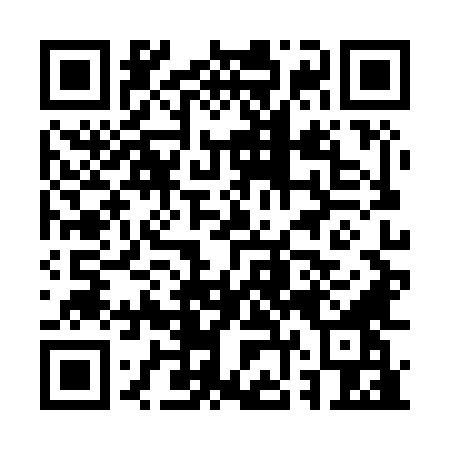 Ramadan times for Nimmitabel, AustraliaMon 11 Mar 2024 - Wed 10 Apr 2024High Latitude Method: NonePrayer Calculation Method: Muslim World LeagueAsar Calculation Method: ShafiPrayer times provided by https://www.salahtimes.comDateDayFajrSuhurSunriseDhuhrAsrIftarMaghribIsha11Mon5:305:306:581:134:457:277:278:4912Tue5:315:316:591:134:447:267:268:4813Wed5:325:327:001:124:437:247:248:4614Thu5:345:347:011:124:437:237:238:4515Fri5:355:357:011:124:427:217:218:4316Sat5:365:367:021:114:417:207:208:4217Sun5:375:377:031:114:407:197:198:4018Mon5:385:387:041:114:397:177:178:3819Tue5:395:397:051:114:387:167:168:3720Wed5:405:407:061:104:377:147:148:3521Thu5:415:417:071:104:367:137:138:3422Fri5:415:417:081:104:357:117:118:3223Sat5:425:427:091:094:347:107:108:3124Sun5:435:437:091:094:337:087:088:2925Mon5:445:447:101:094:327:077:078:2826Tue5:455:457:111:094:317:057:058:2627Wed5:465:467:121:084:307:047:048:2528Thu5:475:477:131:084:297:027:028:2329Fri5:485:487:141:084:287:017:018:2230Sat5:495:497:151:074:277:007:008:2031Sun5:505:507:151:074:266:586:588:191Mon5:515:517:161:074:256:576:578:172Tue5:515:517:171:064:246:556:558:163Wed5:525:527:181:064:236:546:548:144Thu5:535:537:191:064:226:526:528:135Fri5:545:547:201:064:216:516:518:126Sat5:555:557:201:054:206:496:498:107Sun4:564:566:2112:053:195:485:487:098Mon4:564:566:2212:053:185:475:477:079Tue4:574:576:2312:043:175:455:457:0610Wed4:584:586:2412:043:165:445:447:05